EUROPEAN DEMOCRACY SITESNOMINATION FORM 2022 “Special Focus Theme 2022: Free Elections”Please make sure to read the privacy statement at the end of this document carefully and to tick the box to confirm you agree with it. Privacy StatementArticles 15 and 16 of Regulation (EU) 2018/1725 of the European Parliament and the Council of 23 October 2018 apply to the processing of personal data carried out by the European Parliament.This privacy statement refers to data processing within the context of the collection of nominations for the European Democracy Sites award scheme.1. What is the legal basis for the processing, what data is processed and what is the purpose of processing your personal data?The legal basis for the processing of your personal data is the consent. Your name, surname, email, address, phone number, country, the organisation you work for, will be processed for the following purposes: 1. to collect the nomination of the organisation you send the nomination for to participate to the European Democracy sites award scheme “Special Focus Theme 2022: Free Elections”.2. to contact you, should your nomination be selected for the next step in the award scheme. 2. Who processes your personal data?The European Parliament’s Directorate General of Communication, represented by the House of European History, acts as the controller, which is the authority, agency or other body that determines the purposes and means of personal data processing.You can contact the controller at heh-democracysites@europarl.europa.euThe data controller collects information during the registration process, including first and last name, e-mail address, phone number, country, the organisation you work for.You will send your nomination directly to the data controller, the House of European History. Under specific circumstances (e.g. technical issues), external contractors performing duties on behalf of the European Parliament may access the data.3. How long will your personal data be stored for and how will your personal data be processed?Personal data will be stored no longer than necessary for the purposes for which they were collected.Should you not be selected, your personal data will be deleted within 2 months. If you are selected for the next step, your data will be processed for evaluation by a Selection Panel and, for the selected nominations, for the decision by the Bureau of the European Parliament to award the distinction “European Democracy Site”. 4. Will your personal data be shared with a non-EU country or international organisation?Your personal data will not be shared with any services based in non-EU countries or with any international organisations.5. Are any automated processes1 and/or profiling2 used to make decisions which could affect you?No automated processes and/or profiling will be used to make decisions that could affect you.6. What rights do you have?You have the following rights:Right of access to your personal data.Right to rectification of your personal data.Right to erasure of your personal data.Right to restriction of processing.Right to data portability.Right to object to processing.Right to withdraw your consent at any time, without affecting the lawfulness of processing based on consent before its withdrawal.Right to contact the European Parliament’s data protection officer at data-protection@europarl.europa.eu.Right to lodge a complaint with the European Data Protection Supervisor at edps@edps.europa.eu.Name of the site Country of the siteName of the organisation WebsiteGeneral e-mail address General phone numberInsert here the main picture about the site1. Detailed information about the site/s For transnational sites: Please indicate one common name.1. Detailed information about the site/s For transnational sites: Please indicate one common name.1. Detailed information about the site/s For transnational sites: Please indicate one common name.1. Detailed information about the site/s For transnational sites: Please indicate one common name.Name of the siteName of the siteStreet and numberStreet and numberPost codeCity or regionCountryCountryWebsite Website Social media linksSocial media linksPrimary contact personPrimary contact personTelephoneTelephoneE-mailE-mailLegal Owner of the siteLegal Owner of the siteManaging authorities Managing authorities 2. Description of the site (max. 400 words)Description and history of the site, and how it meets the overall objectives, and aligns to the 2022 special focus theme of “free elections.” strengthening European Union’s citizens’ sense of commitment to the principles and democracy and unityunderscoring the connections between the advancement of European unity and the advancement of democracy in Europe  fostering peace, solidarity, equality, and cross-continent understanding3. Criteria for national and transnational sites (max. of 450 words)Describe clearly how the site meets three of the following criteria, and aligns to the special focus theme “free elections”:the site’s pan-European significance in linking European democracy and European unity, including relevant links to specific historical events, phenomena, or personalities;the site’s influence in fostering and promoting the values, principles and goals set in Articles 2 and 3 of the Treaty on European Union on a local, regional, national, or transnational basis;  the site’s contribution to peace, intercultural dialogue, equality, and cross-border solidarity in the framework of European unity; the site’s commitment to being accessible to and engaging with a variety of audiences in the promotion and advancement of European democracy;the site’s commitment to the principles of historic objectivity and accuracy. 4. Demonstration of a clear thematic link to the value of the programme, and the 2022 special focus theme “free elections”. (optional, max. of 400 words)Describe the potential of how the site could address European audiences. Describe the site’s potential for educational activities, especially for young people. These should aim to increase the understanding of the European democracy narrative. 5. Being an active member of the European Democracy Sites (optional, max. of 250 words max)The vision for this distinction is also to link and connect sites with each other, and build educational programmes around them.Describe the multiplier potential (e.g., access to networks, strong communication channels, special experts) of the site of becoming a member of the European Democracy Sites network. 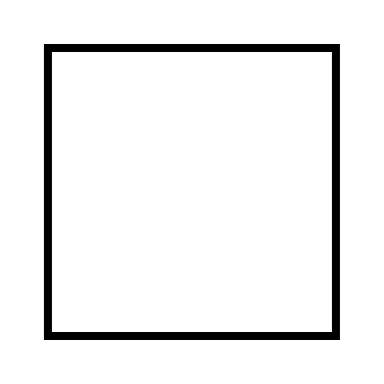 By ticking this box, I confirm that I have read and accept the Privacy Statement